Жиынтық бағалауға арналған әдістемелік ұсыныстарҚазақ тілі (оқыту қазақ тілінде)2-сыныпӘдістемелік ұсыныстар мұғалімге 2-сынып білім алушыларына «Қазақ тілі» (оқыту қазақ тілінде) пәні бойынша жиынтық бағалауды жоспарлау, ұйымдастыру және өткізуге көмек құралы ретінде құрастырылған. Әдістемелік ұсыныстар (қазақ тілінде білім беретін) бастауыш сыныптың (2-4-сыныптары) «Қазақ тілі» (оқыту қазақ тілінде) пәні бойынша оқу бағдарламасы (орта білім беру мазмұнын жаңарту аясындағы) мен оқу жоспарының негізінде дайындалған.Бөлім / ортақ тақырып бойынша жиынтық бағалаудың тапсырмалары мұғалімге білім алушылардың тоқсан бойынша жоспарланған оқу мақсаттарына жету деңгейін анықтауға мүмкіндік береді.Әдістемелік ұсыныстарда бөлім / ортақ тақырып бойынша жиынтық бағалауды өткізуге арналған бағалау критерийлері мен дескрипторлары бар тапсырмалар ұсынылған. Сондай-ақ, жинақта	білім	алушылардың	оқу жетістіктерінің	мүмкін	деңгейлері	(рубрикалар) сипатталған. Тапсырмалар мен рубрикалар ұсыныс түрінде берілген.Тоқсандық жиынтық бағалауды өткізу үшін спецификацияда тапсырма үлгілері мен балл қою кестесі ұсынылған. Спецификация стандартталған және оны тоқсандық жиынтық бағалауды өткізуде басшылыққа алу міндеттелген.Әдістемелік ұсыныстар бастауыш сынып мұғалімдеріне, мектеп әкімшілігіне, білім беру	бөлімінің	әдіскерлеріне,	критериалды	бағалау	бойынша	мектеп,	өңірлік үйлестірушілеріне және басқа да мүдделі тұлғаларға арналған.Әдістемелік ұсыныстарды дайындау барысында ресми интернет-сайттағы қолжетімді ресурстар (суреттер, фотосуреттер, мәтіндер, аудио және бейнематериалдар) қолданылды.2Мазмұны1-ТОҚСАН БОЙЫНША ЖИЫНТЫҚ БАҒАЛАУҒА АРНАЛҒАН ТАПСЫРМАЛАР ............. 4 «Өзім туралы» ортақ тақырыбы бойынша жиынтық бағалау.................................................... 4 «Менің отбасым және достарым» ортақ тақырыбы бойынша жиынтық бағалау.................... 7 1-тоқсан бойынша жиынтық бағалаудың спецификациясы .................................................... 102-ТОҚСАН БОЙЫНША ЖИЫНТЫҚ БАҒАЛАУҒА АРНАЛҒАН ТАПСЫРМАЛАР ........... 15 «Менің мектебім» ортақ тақырыбы бойынша жиынтық бағалау........................................... 15 «Менің туған өлкем» ортақ тақырыбы бойынша жиынтық бағалау....................................... 17 2-тоқсан бойынша жиынтық бағалаудың спецификациясы .................................................... 203-ТОҚСАН БОЙЫНША ЖИЫНТЫҚ БАҒАЛАУҒА АРНАЛҒАН ТАПСЫРМАЛАР ........... 26 «Дені саудың – жаны сау» ортақ тақырыбы бойынша жиынтық бағалау............................. 26 «Салт-дәстүр және ауыз әдебиеті» ортақ тақырыбы бойынша жиынтық бағалау................ 28 3-тоқсан бойынша жиынтық бағалаудың спецификациясы .................................................... 314-ТОҚСАН БОЙЫНША ЖИЫНТЫҚ БАҒАЛАУҒА АРНАЛҒАН ТАПСЫРМАЛАР ........... 36 «Қоршаған орта» ортақ тақырыбы бойынша жиынтық бағалау............................................. 36 «Саяхат» ортақ тақырыбы бойынша жиынтық бағалау........................................................... 38 4-тоқсан бойынша жиынтық бағалаудың спецификациясы .................................................... 4131-ТОҚСАН БОЙЫНША ЖИЫНТЫҚ БАҒАЛАУҒА АРНАЛҒАН ТАПСЫРМАЛАР«Өзім туралы» ортақ тақырыбы бойынша жиынтық бағалауСөйлеу әрекетінің түрлеріОқу мақсатыБағалау критерийіОйлау дағдыларының деңгейіОрындау уақытыТапсырмаТыңдалым және айтылым2.1.1.1 Тыңдаған материал бойынша түсінбеген сөздерін белгілеу, мәтін мазмұны бойынша қойылған сұрақтарға жауап беру2.1.4.1 Тірек сөздерді қатыстыра отырып, берілген тақырып бойынша әңгіме құрауБілім алушы• Мәтіннің мазмұны бойынша сұрақтарға жауап береді• Тірек сөздер арқылы тақырыпқа қатысты әңгіме құрастырадыБілу және түсіну Қолдану20 минут1. Мәтінді тыңда. Тапсырмаларды орында.Бүгін Аяулым өте қуанышты. Себебі, бүгін оның туған күні. Анасы Аяулымның туған күніне арнап, үлкен торт пісірді. Тортқа әдемілеп «7» деген жазу жазды. Әкесі оған сыйлыққа ертегілер кітабын тарту етті. Туған күнге Аяулымның дос қыздары келді. Олар дастарқан басында Аяулымға тілектерін айтып, әкелген сыйлықтарын тарту етті. Туған күн көңілді өтті.Әр сұрақтың жауабын тауып, сәйкестендір.Ертегілер кітабын тарту етті.Аяулым неге қуанды?Себебі, бүгін оның туған күні.Әкесі Аяулымға қандай сыйлық жасады?Үлкен торт сатып әкелді.Себебі, бүгін жексенбі күн.2. Сен туған күніңді қалай өткізесің? Сұрақтарға сүйене отырып, әңгімеле. • Сенің туған күнің қашан?• Сенің туған күніңе кімдер келді?• Сен туған күніңе қалай дайындалдың? • Туған күніңе қандай сыйлықтар алдың? • Туған күніңді қалай тойладың?Тірек сөздер: туған күн, дайындалу, шақыру, сыйлық, тілек, көңіл күй.45«Менің отбасым және достарым» ортақ тақырыбы бойынша жиынтық бағалауСөйлеу әрекетінің түрлеріОқу мақсатыБағалау критерийіОйлау дағдыларының деңгейіОрындау уақытыТапсырмаОқылым Жазылым2.2.3.1 Мәтін мазмұнын анықтауға бағытталған сұрақтар құрастыру және жауап беру2.4.1.2 «у», «и, й» әріптерінің емлесін сақтап жазуБілім алушы• Мәтінге қатысты сұрақ қояды және жауап береді • «у» дыбысының дауысты және дауыссыз түрлерінажыратадыҚолдану20 минут1. Мәтінді оқы.Біз Гауһар екеуміз көрші тұрдық. Кішкентай кезімізден бірге ойнадық. Бірінші сыныпқа да бірге бардық.Қазір ол отбасымен шетелге көшіп кетті. Маған өзінің әдемі қуыршағын сыйлап кетті. Осы ойыншықты қолыма алған сайын досым есіме түседі.Мен оны туған күнімен құттықтап, телефон соқтым. Ол қуанып қалды. Мен оны қатты сағындым.1) Сұрақтарға қысқаша жауап жаз.• Досының аты кім?• Досы қазір қайда тұрады?2) Мәтіннің мазмұны бойынша сұрақ құрастырып жаз. ____________________________________________________________ _________________________________________________________2. Мәтіннен «у» дыбысы бар сөздерді теріп жаз. Дауысты «у» дыбысының астын бір, дауыссыз «у» дыбысының астын екі рет сыз.___________________________________________________________ ___________________________________________________________781-тоқсан бойынша жиынтық бағалаудың спецификациясы1. Тоқсан бойынша жиынтық бағалаудың мақсатыТоқсан бойынша жиынтық бағалау білім беру мазмұнын жаңарту аясындағы оқу бағдарламасының мазмұнына сәйкес білім алушылардың оқу мақсаттарына жеткендігін тексеруге және тоқсан барысында меңгерген білім, білік және дағдыларын анықтауға бағытталған.Спецификация 2-сыныпта «Қазақ тілі» пәні бойынша тоқсандық жиынтық бағалаудың мазмұны мен өткізу рәсімін сипаттайды.2. Тоқсан бойынша жиынтық бағалаудың мазмұнын анықтайтын құжаттар«Қазақ тілі» пәні бойынша оқу бағдарламасы (орта білім беру мазмұнын жаңарту аясында). Бастауыш білім беру (2-4 сыныптар).3. 1-тоқсан бойынша жиынтық бағалауға шолу3.1 Ұзақтығы – 40 минут Балл саны – 15Тыңдалым мен айтылым бөлек тексеріледі.3.2. Жиынтық бағалаудың құрылымыТоқсан бойынша жиынтық бағалауда әр түрлі тапсырмалар: көп таңдауы бар сұрақтар, қысқа немесе толық жауапты қажет ететін сұрақтар қолданылады.Берілген нұсқа көп таңдауы бар және қысқа жауапты қажет ететін сұрақтарды қамтитын 3 тапсырмадан тұрады.Көп таңдауы бар сұрақтарда білім алушы ұсынылған жауап нұсқаларынан дұрысын таңдайды.Қысқа жауапты қажет ететін сұрақтарға білім алушы сөздер немесе қысқа сөйлемдер түрінде жауап береді.Тапсырма бірнеше құрылымдық бөліктерден/сұрақтардан тұруы мүмкін.Бірінші тапсырма тыңдалым және айтылым дағдысын, екіншісі оқылым дағдысын, үшіншісі жазылым дағдысын тексеруге бағытталған.104. Тапсырма үлгілері және балл қою кестесі«Қазақ тілі» (оқыту қазақ тілінде) пәнінен1-тоқсанға арналған жиынтық бағалаудың тапсырмаларыТыңдалым және айтылым1. Сұрақтарды мұқият тыңда. Берілген сұрақтарды пайдаланып, досыңнан оның отбасы туралы сұхбат ал.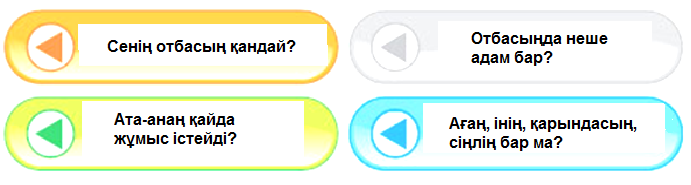 [5]Балл қою кестесіОқылым2. Мәтінді оқы.Менің досымның аты - Қанат. Оның түрлі түсті қарындаштары көп. Қанат сурет салуды жақсы көредi. Оның альбомында неше түрлi суреттер бар. Қанат күннің суретiн салды. Оның астына «Әрқашан күн сөнбесiн!» деп жазып қойды.121) Сұрақтарға жауап бер. Белгіле ().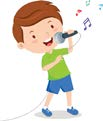 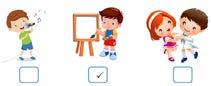 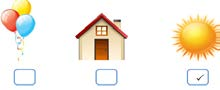 •	Қанат нені жақсы көреді?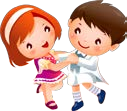 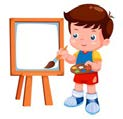 •	Ол ненің суретін салды?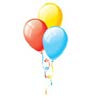 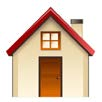 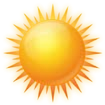 •	Суреттің астына қандай жазу жазды? __________________________________2) Мәтіннің мазмұны бойынша 1 сұрақ құрастырып жаз.____________________________________________________________________[5] Балл қою кестесіЖазылым3. Көп нүктенің орнына тиісті әріпті қойып, сөйлемдерді көшіріп жаз.1. Ол қи...р жинауға көмектесті. 2. Келесі күні те...ізге бардық. 3. Бұлт қо...лана түсті. 4. Балалар тоға...дан ж...дек терді.[5]13Балл қою кестесі5. Тоқсан бойынша жиынтық бағалауды өткізу ережелеріТоқсан бойынша жиынтық бағалау кезінде кабинетіңіздегі көмек ретінде қолдануға мүмкін болатын кез келген көрнекі құралдарды (диаграммалар, кестелер, постерлер, плакаттар немесе карталарды) жауып қойған дұрыс.Тоқсан бойынша жиынтық бағалау басталмас бұрын алғашқы бетінде жазылған нұсқау оқылып, білім алушыларға жұмыстың орындалу ұзақтығы хабарланады. Білім алушыларға жұмыс барысында бір-бірімен сөйлесулеріне болмайтындығы ескертіледі. Нұсқаулықпен таныстырып болғаннан кейін білім алушыларға тоқсан бойынша жиынтық бағалау басталғанға дейін түсінбеген сұрақтарын қоюға болатындығы туралы айтылады.Білім алушылардың жұмысты өздігінен орындап жатқандығына, жұмысты орындау барысында көмек беретін қосымша ресурстарды, мысалы: сөздіктер немесе калькуляторлар (спецификацияда	рұқсат	берілген	жағдайлардан	басқа	уақытта)	пайдалануларына мүмкіндіктерінің жоқ екендігіне көз жеткізіледі. Олардың жұмыс уақытында бір-біріне көмектесулеріне, көшіріп алуларына және сөйлесулеріне болмайтындығы ескертіледі.Білім алушыларға дұрыс емес жауапты өшіргішпен өшірудің орнына, қарындашпен сызып қою ұсынылады.Жұмыс барысында нұсқаулыққа немесе жұмыстың ұзақтығына қатысты білім алушылар тарапынан қойылған сұрақтарға жауап беруге болады. Жекелеген білім алушыларға көмек беруге негізделген кез келген ақпаратты оқуға, айтуға, өзгертіп айтуға немесе көрсетуге тыйым салынады.Тоқсандық жиынтық бағалаудың аяқталуына 5 минут уақыт қалғандығын үнемі хабарлап отыру қажет.Тоқсандық жиынтық бағалау аяқталғаннан кейін білім алушылардан жұмыстарын тоқтатып, қалам/қарындаштарын партаның үстіне қоюларын өтіну керек.6. Модерация және балл қоюБарлық мұғалімдер балл қою кестесінің бірдей нұсқасын қолданады. Модерация үдерісінде бірыңғай балл қою кестесінен ауытқушылықты болдырмау үшін жұмыс үлгілерін балл қою кестесіне сәйкес тексеру қажет.142-ТОҚСАН БОЙЫНША ЖИЫНТЫҚ БАҒАЛАУҒА АРНАЛҒАН ТАПСЫРМАЛАР «Менің мектебім» ортақ тақырыбы бойынша жиынтық бағалауБөлімшеОқу мақсатыБағалау критерийіОйлау дағдыларының деңгейіОрындау уақытыТыңдалым және айтылым2.1.2.1 Мәтіннің тақырыбы мен тірек сөздердің негізінде мәтіннің мазмұнын болжау2.1.3.1 Күнделікті өмірде кездесетін жағдаяттарға байланысты өзара сұхбаттасуБілім алушы• Тақырып пен тірек сөздерге сүйеніп, мәтіннің мазмұнын болжайды• Тақырып бойынша диалогке қатысадыҚолдануЖоғары деңгей дағдылары20 минут1. Берілген тақырып пен тірек сөздерді мұқият тыңда. Бұл мәтінде не туралы айтылуы мүмкін?Тақырып: КітапханадаТірек сөздер: мектеп кітапханасы, кітапханашы, қарсы алу, спорт туралы, кітап, іздеу, көмек, қуаныш.2. Жұптық жұмыс. Сурет пен тірек сөздерді қолдана отырып, кітапханашы мен оқушының рөлінде сұхбаттас.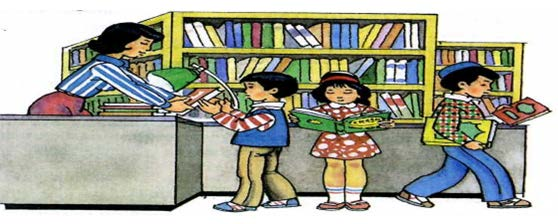 15«Менің туған өлкем» ортақ тақырыбы бойынша жиынтық бағалауБөлімшеОқу мақсатыБағалау критерийіОйлау дағдыларының деңгейіОрындау уақытыОқылым Жазылым2.2.1.1 Сұрақ қою арқылы (не істеді? қандай? неліктен?) мәтін	түрлерін	(әңгімелеу/сипаттау/пайымдау) және құрылымдық бөліктерін (басы, негізгі бөлім, соңы) анықтау2.3.7.1 Сөйлем түрлерінің айтылу мақсатына сәйкес тыныс белгілерін (нүкте, сұрақ белгісі, леп белгісі) қоюБілім алушы• Мәтіннің құрылымдық бөліктерін ажыратады • Сұрақ қою арқылы мәтіннің түрін анықтайды• Сөйлем	түрлерін	ажыратады,	тиісті	тыныс белгілерді қоядыҚолдану20 минутТапсырма1. Мәтіннің бөліктерін түсініп оқы.1) Мәтіннің	басқы, ортаңғы және соңғы бөліктерін анықтап, дөңгелектің ішіне ретін көрсетіп жаз (1, 2, 3).Алма ағашы жайқалып өсе бастады. Бірақ алма ағашында зиянды құрттар пайда болды. Қанат пен атасы зиянды жәндіктермен күресуге кірісті. Олар құрттарға қарсы дәрі қолданды.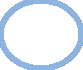 Жаз соңында Қанат пен атасы алмадан мол өнім алды.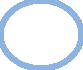 Қанаттың атасы - бағбан. Ол баққа алма ағашының көшетін отырғызды. Қанат атасына көмектесті.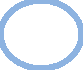 2) Мәтінге сәйкес сұрақты анықта және мәтіннің түрін көрсетіп жаз.Қандай?	Не істеді?	Неліктен?Бұл _____________________________________________ мәтіні.172. Берілген сөздерден 3 сөйлем құрастырып жаз. Сөйлемнің соңына тиісті тыныс белгіні қой.1) Астана, орналасқан, қаласы, жерде, қай 2) Астанада, тұрады, өкілдері, ұлт, көптеген 3) Астанам, бер, гүлдене182-тоқсан бойынша жиынтық бағалаудың спецификациясы1. Тоқсан бойынша жиынтық бағалаудың мақсатыТоқсан бойынша жиынтық бағалау білім беру мазмұнын жаңарту аясындағы оқу бағдарламасының мазмұнына сәйкес білім алушылардың оқу мақсаттарына жеткендігін тексеруге және тоқсан барысында меңгерген білім, білік және дағдыларын анықтауға бағытталған.Спецификация 2-сыныпта «Қазақ тілі» пәні бойынша тоқсандық жиынтық бағалаудың мазмұны мен өткізу рәсімін сипаттайды.2. Тоқсан бойынша жиынтық бағалаудың мазмұнын анықтайтын құжаттар«Қазақ тілі» пәні бойынша оқу бағдарламасы (орта білім беру мазмұнын жаңарту аясында). Бастауыш білім беру (2-4 сыныптар).3. 2-тоқсан бойынша жиынтық бағалауға шолу3.1 Ұзақтығы - 40 минут Балл саны – 15Тыңдалым мен айтылым бөлек тексеріледі.3.2	Жиынтық бағалаудың құрылымыТоқсан бойынша жиынтық бағалауда әр түрлі тапсырмалар: көп таңдауы бар сұрақтар, қысқа немесе толық жауапты қажет ететін сұрақтар қолданылады.Берілген нұсқа көп таңдауы бар, қысқа және толық жауапты қажет ететін сұрақтарды қамтитын 4 тапсырмадан тұрады.Көп таңдауы бар сұрақтарда білім алушы ұсынылған жауап нұсқаларынан дұрысын таңдайды.Қысқа жауапты қажет ететін сұрақтарға білім алушы сөздер немесе қысқа сөйлемдер түрінде жауап береді.Толық жауапты қажет ететін тапсырмалар мәтінді түсінуге, өз ойын ауызша және жазбаша түрде толық, жүйелі, түсінікті етіп жеткізуге бағытталған.Тапсырма бірнеше құрылымдық бөліктерден/сұрақтардан тұруы мүмкін.Бірінші тапсырма тыңдалым және айтылым дағдысын, екінші тапсырма оқылым дағдысын, үшінші, төртінші тапсырмалар жазылым дағдысын тексеруге бағытталған.204. Тапсырма үлгілері және балл қою кестесі«Қазақ тілі» (оқыту қазақ тілді) пәнінен2-тоқсанға арналған жиынтық бағалаудың тапсырмаларыТыңдалым және айтылым1. Мәтінді мұқият тыңда. Сұрақтарға жауап бер.Бөгде адамБалалар жол бойымен жүріп келеді. Олардың алдында бір қарт әжей кетіп бара жатты.Жолдың бетін мұз басқан, тайғанақ болатын. Бір кезде қарт әжей тайғанап кетіп, құлап қалды. Ұл бала әжейге қарай тұра ұмтылды. Ол әжейді орнынан тұрғызып, жолдан өтуіне көмектесті.Қыз бала әрі қарай жүре берді. Ол досы өз әжесіне көмектесіп жатыр деп ойлады. Бірақ әжей мүлде бөгде адам еді.1) Мәтіннің кейіпкерлерін жаз _________________________________________ 2) Әжейге кім көмектесті?3) Екінші кейіпкер не деп ойлады?4) Саған қай кейіпкердің іс-әрекеті ұнады? Неліктен? 5) Мәтіннің мазмұны бойынша қандай ой түйдің?Балл қою кестесі22Оқылым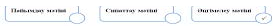 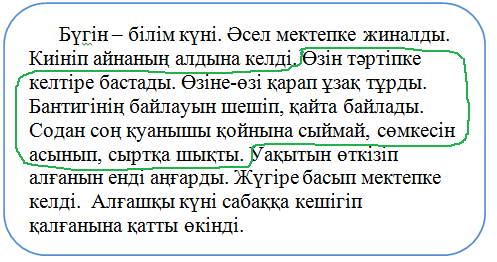 2. Мәтінді оқы. Мәтінге сәйкес сұрақпен сәйкестендір.Бүгін – білім күні. Әсел мектепке жиналды. Киініп айнаның алдына келді. Өзін тәртіпке келтіре бастады. Өзіне-өзі қарап ұзақ тұрды. Бантигінің байлауын шешіп, қайта байлады. Содан соң қуанышы қойнына сыймай, сөмкесін асынып, сыртқа шықты. Уақытын өткізіп алғанын енді аңғарды. Жүгіре басып мектепке келді. Алғашқы күні сабаққа кешігіп қалғанына қатты өкінді.Қандай?Не істеді?Неліктен?1) Мәтіннің түрін белгіле ().Пайымдау мәтіні	Сипаттау мәтіні	Әңгімелеу мәтіні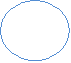 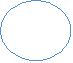 2) Мәтіннің ортасын білдіретін бөлікті тауып, қоршап сыз.3) Әселдің сабаққа кешігуінің себебі неде? Сұраққа жауап жаз. __________________________________________________________________________ 4) Мәтінге ат қой _____________________________________Балл қою кестесі23Жазылым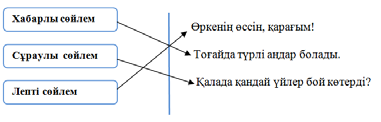 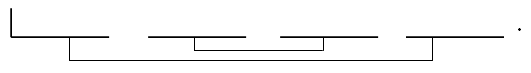 3. Сөйлемдерді сөйлем қой.Хабарлы сөйлемСұраулы сөйлемЛепті сөйлемтүрімен сәйкестендір. Сөйлемнің соңына тиісті тыныс белгініӨркенің өссін, қарағымТоғайда түрлі аңдар боладыҚалада қандай үйлер бой көтерді4. Сызбаға мұқият қара. Сөйлемдегі сөздердің байланысын анықта. Сызба бойынша 2 хабарлы сөйлем құрап жаз.Балл қою кестесі5. Тоқсан бойынша жиынтық бағалауды өткізу ережелеріТоқсан бойынша жиынтық бағалау кезінде кабинетіңіздегі көмек ретінде қолдануға мүмкін болатын кез келген көрнекі құралдарды (диаграммалар, кестелер, постерлер, плакаттар немесе карталарды) жауып қойған дұрыс.Тоқсан бойынша жиынтық бағалау басталмас бұрын алғашқы бетінде жазылған нұсқау оқылып, білім алушыларға жұмыстың орындалу ұзақтығы хабарланады. Білім алушыларға жұмыс барысында бір-бірімен сөйлесулеріне болмайтындығы ескертіледі. Нұсқаулықпен таныстырып болғаннан кейін білім алушыларға тоқсан бойынша жиынтық бағалау басталғанға дейін түсінбеген сұрақтарын қоюға болатындығы туралы айтылады.24Білім алушылардың жұмысты өздігінен орындап жатқандығына, жұмысты орындау барысында көмек беретін қосымша ресурстарды, мысалы: сөздіктер немесе калькуляторлар (спецификацияда	рұқсат	берілген	жағдайлардан	басқа	уақытта)	пайдалануларына мүмкіндіктерінің жоқ екендігіне көз жеткізіледі. Олардың жұмыс уақытында бір-біріне көмектесулеріне, көшіріп алуларына және сөйлесулеріне болмайтындығы ескертіледі.Білім алушыларға дұрыс емес жауапты өшіргішпен өшірудің орнына, қарындашпен сызып қою ұсынылады.Жұмыс барысында нұсқаулыққа немесе жұмыстың ұзақтығына қатысты білім алушылар тарапынан қойылған сұрақтарға жауап беруге болады. Жекелеген білім алушыларға көмек беруге негізделген кез келген ақпаратты оқуға, айтуға, өзгертіп айтуға немесе көрсетуге тыйым салынады.Тоқсандық жиынтық бағалаудың аяқталуына 5 минут уақыт қалғандығын үнемі хабарлап отыру қажет.Тоқсандық жиынтық бағалау аяқталғаннан кейін білім алушылардан жұмыстарын тоқтатып, қалам/қарындаштарын партаның үстіне қоюларын өтіну керек.6. Модерация және балл қоюБарлық мұғалімдер балл қою кестесінің бірдей нұсқасын қолданады. Модерация үдерісінде бірыңғай балл қою кестесінен ауытқушылықты болдырмау үшін жұмыс үлгілерін балл қою кестесіне сәйкес тексеру қажет.253-ТОҚСАН БОЙЫНША ЖИЫНТЫҚ БАҒАЛАУҒА АРНАЛҒАН ТАПСЫРМАЛАР«Дені саудың – жаны сау» ортақ тақырыбы бойынша жиынтық бағалауБөлімшеОқу мақсатыБағалау критерийіОйлау дағдыларының деңгейіОрындау уақыты ТапсырмаТыңдалым және айтылым2.1.2.1 Мәтіннің тақырыбы мен тірек сөздердің негізінде мәтіннің мазмұнын болжау2.1.3.1 Күнделікті өмірде кездесетін жағдаяттарға байланысты өзара сұхбаттасуБілім алушы• Тақырып пен тірек сөздер бойынша мәтіннің мазмұнын болжайды• Тақырып бойынша диалогке қатысадыҚолдану20 минут1. Берілген тақырып пен тірек сөздерді мұқият тыңда. Бұл мәтінде не туралы айтылуы мүмкін?Тақырып: Тіс күтіміТірек сөздер: тісті тазалау, тіс пастасы, тіс жегісі ауруы, тістің эмалі, тіс ысқышты ауыстырып тұру, тіс дәрігерінің кеңесі, ауызды шаю, тәттіні аз жеу, әдемілік, сөзді дұрыс айту.2. Жұптық жұмыс.«Тіс күтімі» тақырыбы бойынша тіс дәрігері мен науқас адамның рөлінде сұхбаттас. Диалогті жалғастыр.-	Сәлеметсіз бе, дәрігер!-	Сәлеметсің бе! Кел, кір, орындыққа отыр. -	Рақмет.-	Қай жерің ауырады? -	....-	....26«Салт-дәстүр және ауыз әдебиеті» ортақ тақырыбы бойынша жиынтық бағалауБөлімшеОқу мақсатыБағалау критерийіОйлау дағдыларының деңгейіОрындау уақытыОқылым Жазылым2.2.6.1 Мұғалімнің көмегімен белгілі бір тақырыпта жазылған мәтіндердің ұқсастығы мен айырмашылығын (жанры/мәтін түрі) табу2.4.2.1 Мұғалімнің көмегімен түбір мен қосымшаны ажырату2.3.5.1 Жіберілген пунктуациялық, орфографиялық қателерді мұғалімнің көмегімен тауып түзету және құрастырған сөйлемін толықтыруБілім алушы• Салыстыру арқылы мәтіндердің ұқсастығы мен айырмашылығын анықтайды• Сөз құрамына талдайды• Сөйлемдегі орфографиялық және пунктуациялық қателерді анықтап, түзетедіҚолдануЖоғары деңгей дағдылары20 минутТапсырма1. Мәтіндерді оқы және салыстыр. Салыстыру нәтижесін кестеге түсір.1-мәтінАсанның анасы – шебер тігінші. Ол теріден ішіктер тігеді. Апасы Асанға қойдың терісінен жылы ішік тігіп берді. Асан қатты қуанды.2-мәтінІшік – қыста киетін жылы киім. Ішік суық күндері киіледі. Ішік киген адам суықта тоңбайды. Оның тысы қымбат матамен қапталады.2. Қарамен жазылған сөздерді сөз құрамына талда.Тігінші	Матамен283. Жіберілген қателерді түзетіп, мәтінді көшіріп жаз.Асан мен мәди сырғанақ теуіп жүрді. Асан қолғапын жоғалтып алды. Қолы тоңған Асан жылады!293-тоқсан бойынша жиынтық бағалаудың спецификациясы1. Тоқсан бойынша жиынтық бағалаудың мақсатыТоқсан бойынша	жиынтық бағалау білім беру мазмұнын жаңарту аясындағы оқу бағдарламасының мазмұнына сәйкес білім алушылардың оқу мақсаттарына жеткендігін тексеруге және тоқсан барысында меңгерген білім, білік және дағдыларын анықтауға бағытталған.Спецификация 2-сыныпта «Қазақ тілі» пәні бойынша тоқсандық жиынтық бағалаудың мазмұны мен өткізу рәсімін сипаттайды.2. Тоқсан бойынша жиынтық бағалаудың мазмұнын анықтайтын құжаттар«Қазақ тілі» пәні бойынша оқу бағдарламасы (орта білім беру мазмұнын жаңарту аясында). Бастауыш білім беру (2-4 сыныптар).3. 3-тоқсан бойынша жиынтық бағалауға шолу3.1 Ұзақтығы – 40 минут Балл саны - 15Тыңдалым мен айтылым бөлек тексеріледі.3.2 Жиынтық бағалаудың құрылымыТоқсан бойынша жиынтық бағалауда әр түрлі тапсырмалар: көп таңдауы бар сұрақтар, қысқа немесе толық жауапты қажет ететін сұрақтар қолданылады.Берілген нұсқа көп таңдауы бар, қысқа және толық жауапты қажет ететін сұрақтарды қамтитын 3 тапсырмадан тұрады.Көп таңдауы бар сұрақтарда білім алушы ұсынылған жауап нұсқаларынан дұрысын таңдайды.Қысқа жауапты қажет ететін сұрақтарға білім алушы сөздер немесе қысқа сөйлемдер түрінде жауап береді.Толық жауапты қажет ететін тапсырмалар мәтінді түсінуге, өз ойын ауызша және жазбаша түрде толық, жүйелі, түсінікті етіп жеткізуге бағытталған.Тапсырма бірнеше құрылымдық бөліктерден/сұрақтардан тұруы мүмкін.Бірінші тапсырма тыңдалым және айтылым дағдысын, екіншісі оқылым дағдысын, үшінші тапсырма жазылым дағдысын тексеруге бағытталған.314. Тапсырма үлгілері және балл қою кестесі«Қазақ тілі» (оқыту қазақ тілінде )пәнінен 3-тоқсанға арналған жиынтық бағалаудың тапсырмаларыТыңдалым және айтылым1. Берілген тақырып пен тірек сөздерді пайдаланып, мәтін құрастырып айт.Тақырып: Спорт – денсаулық кепіліТірек сөздер: әр адам, спортпен шұғылдану, мықты денсаулық, шыдамдылық, жаттығу жасау, ойындар, денені шынықтыру, үйірмеге қатысу, пайдалы, көтеріңкі көңіл күй, ұзақ өмір, спорттың барлық түрі, футбол, күрес, денсаулық кепілі.[5]Балл қою кестесіОқылым2. Мәтінді түсініп оқы. Тапсырмаларды орында.Асар жасау - қазақ халқының көне салт-дәстүрлерінің бірі. Бұл – көпшіліктің көмегін пайдалану дәстүрі. Бұл салт бойынша ауыр жұмыстарды атқару үшін адамдар бір-бірін көмекке шақырады. Мысалы: үй салу, той жасау, ас беру т.б. Асарға келгендер еңбегі үшін ақы алмайды. Үй иесі оларға арнап ас әзірлеп, дастарқан жаяды.Асар – адамдардың арасындағы өзара көмектің бір түрі. Ол халқымыздың бірлігін, қайырымдылығы мен ұйымшылдығын танытады.1)	Асар деген не? Белгіле ().қонаққа шақыру	өзара көмек	еңбегіне ақы алу332) Асар туралы жалған ақпаратты анықта. А) көмекке шақырадыВ) еңбекақы төленеді С) тегін көмек беріледіД) үй иесі ас дайындайды3) Мәтіннің мазмұны бойынша бір сұрақ құрастырып жаз. _________________________________________________________4) Мәтіндегі қарамен берілген сөздерге мағынасы қарама-қарсы сөздер (антоним) тауып жаз. ________________________________________[5]Балл қою кестесіЖазылым3. Мәтінді мұқият тыңда. Берілген жоспар бойынша мәтіннің мазмұнын жаз.Саматтың добыӘкесі Саматқа доп сатып әперді. Оның қуанышында шек болмады. Самат добын құшақтап далаға шықты. Ойнап жүрген балалар көріп қасына келді. Допқа қызыға қарады.Самат допты ортаға тастады. Балалар екіге бөлініп, футбол ойнауға кірісіп кетті. Самат доп қуғандарға қосылып, көңілденіп жүгіре жөнелді. Балаларға ойын қызықты болды.Жоспар:1) Саматтың қуанышы.2) Балалардың футбол ойнауы.[5]34Балл қою кестесі5. Тоқсан бойынша жиынтық бағалауды өткізу ережелеріТоқсан бойынша жиынтық бағалау кезінде кабинетіңіздегі көмек ретінде қолдануға мүмкін болатын кез келген көрнекі құралдарды (диаграммалар, кестелер, постерлер, плакаттар немесе карталарды) жауып қойған дұрыс.Тоқсан бойынша жиынтық бағалау басталмас бұрын алғашқы бетінде жазылған нұсқау оқылып, білім алушыларға жұмыстың орындалу ұзақтығы хабарланады. Білім алушыларға жұмыс барысында бір-бірімен сөйлесулеріне болмайтындығы ескертіледі. Нұсқаулықпен таныстырып болғаннан кейін білім алушыларға тоқсан бойынша жиынтық бағалау басталғанға дейін түсінбеген сұрақтарын қоюға болатындығы туралы айтылады.Білім алушылардың жұмысты өздігінен орындап жатқандығына, жұмысты орындау барысында көмек беретін қосымша ресурстарды, мысалы: сөздіктер немесе калькуляторлар (спецификацияда	рұқсат	берілген	жағдайлардан	басқа	уақытта)	пайдалануларына мүмкіндіктерінің жоқ екендігіне көз жеткізіледі. Олардың жұмыс уақытында бір-біріне көмектесулеріне, көшіріп алуларына және сөйлесулеріне болмайтындығы ескертіледі.Білім алушыларға дұрыс емес жауапты өшіргішпен өшірудің орнына, қарындашпен сызып қою ұсынылады.Жұмыс барысында нұсқаулыққа немесе жұмыстың ұзақтығына қатысты білім алушылар тарапынан қойылған сұрақтарға жауап беруге болады. Жекелеген білім алушыларға көмек беруге негізделген кез келген ақпаратты оқуға, айтуға, өзгертіп айтуға немесе көрсетуге тыйым салынады.Тоқсандық жиынтық бағалаудың аяқталуына 5 минут уақыт қалғандығын үнемі хабарлап отыру қажет.Тоқсандық жиынтық бағалау аяқталғаннан кейін білім алушылардан жұмыстарын тоқтатып, қалам/қарындаштарын партаның үстіне қоюларын өтіну керек.6. Модерация және балл қоюБарлық мұғалімдер балл қою кестесінің бірдей нұсқасын қолданады. Модерация үдерісінде бірыңғай балл қою кестесінен ауытқушылықты болдырмау үшін жұмыс үлгілерін балл қою кестесіне сәйкес тексеру қажет.354-ТОҚСАН БОЙЫНША ЖИЫНТЫҚ БАҒАЛАУҒА АРНАЛҒАН ТАПСЫРМАЛАР«Қоршаған орта» ортақ тақырыбы бойынша жиынтық бағалауБөлімшеОқу мақсатыБағалау критерийіОйлау дағдыларының деңгейіОрындау уақытыТыңдалым және айтылым2.1.2.1 Мәтіннің тақырыбы мен тірек сөздердің негізінде мәтіннің мазмұнын болжау2.1.4.1 Тірек сөздерді қатыстыра отырып, берілген тақырып бойынша әңгіме құрауБілім алушы• Тақырып пен тірек сөздерге сүйеніп, мәтіннің мазмұнын болжайды• Тақырыпқа сәйкес әңгіме құрастырадыҚолдануЖоғары деңгей дағдылары20 минутТапсырма1. Берілген тірек сөздерді мұқият тыңда. Бұл мәтінде не туралы айтылуы мүмкін? Тірек сөздер: өзен, жаңбыр, су болу, ағаш арасы, тығылу, қармақ салу, балық аулау, көңілді.2. Тірек сөздерді пайдаланып, «Балық аулаған балалар» тақырыбына әңгіме құрастырып айт.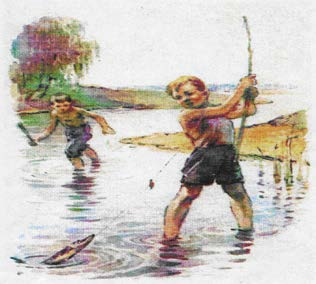 36«Саяхат» ортақ тақырыбы бойынша жиынтық бағалауБөлімшеОқу мақсатыБағалау критерийіОйлау дағдыларының деңгейіОрындау уақытыТапсырма1. Берілген мәтіндерді оқы.1-мәтінОқылым Жазылым2.2.1.1 Сұрақ қою арқылы (не істеді? қандай? неліктен?) мәтін түрлерін (әңгімелеу, сипаттау, пайымдау) және құрылымдық	бөліктерін	(басы,	негізгі	бөлім,	соңы) анықтау2.3.1.1 Мұғалім көмегімен жеке сурет/сюжетті суреттер арқылы шағын сипаттау/әңгімелеу мәтіндерін құрап жазуБілім алушы• Сұрақ қою арқылы мәтіннің түрін, құрылымын анықтайды• Сурет бойынша мәтін құрастырып жазадыҚолдануЖоғары деңгей дағдылары25 минут2-мәтінОрман ішінен	«тоқ-тоқ» еткен дыбыс естідім. Жан-жағыма таңдана қарадым. Ағаш басынан шұбар ала тоқылдақты көрдім.Тоқылдақ ағаш бойымен өрмелеп, әр жерді бір тоқылдатады. Содан соң біздей тұмсығымен ағаш қабығының астындағы зиянды жәндіктерді суырып алады.Бұл менің тоқылдақты алғаш рет көруім еді. Оған қызыға әрі таңдана қарап қалдым.Тоқылдақ – орман құсы. Ол ағаш қабығының астындағы зиянды жәндіктерді	теріп	жейді. Тоқылдақты «орман емшісі» деп бекер айтпаған. Себебі, тоқылдақ орманды           құрттардан,           ұсақ жәндіктерден тазартады.Тоқылдақ – пайдалы құс.Әр мәтінге сұрақ қоя отырып, түрін анықта. Кестені толтыр.382. Берілген сұрақтарға сүйеніп, суреттегі құсты сипаттап жаз.1) Бұл қандай құс?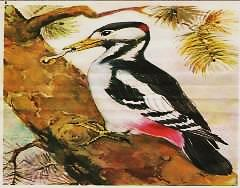 2) Оның	түр-түсі	(денесі,	басы, тұмсығы,	қанаты,	құйрығы, тырнағы т.б) қандай?3) Ол қайда мекендейді? 4) Немен қоректенеді?394-тоқсан бойынша жиынтық бағалаудың спецификациясы1. Тоқсан бойынша жиынтық бағалаудың мақсатыТоқсан бойынша	жиынтық бағалау білім беру мазмұнын жаңарту аясындағы оқу бағдарламасының мазмұнына сәйкес білім алушылардың оқу мақсаттарына жеткендігін тексеруге және тоқсан барысында меңгерген білім, білік және дағдыларын анықтауға бағытталған.Спецификация 2-сыныпта «Қазақ тілі» пәні бойынша тоқсандық жиынтық бағалаудың мазмұны мен өткізу рәсімін сипаттайды.2. Тоқсан бойынша жиынтық бағалаудың мазмұнын анықтайтын құжаттар«Қазақ тілі» пәні бойынша оқу бағдарламасы (орта білім беру мазмұнын жаңарту аясында). Бастауыш білім беру (2-4 сыныптар).3. 4-тоқсан бойынша жиынтық бағалауға шолу3.1 Ұзақтығы – 40 минут Балл саны - 15Тыңдалым мен айтылым бөлек тексеріледі.3.2 Жиынтық бағалаудың құрылымыТоқсан бойынша жиынтық бағалауда әр түрлі тапсырмалар: көп таңдауы бар сұрақтар, қысқа немесе толық жауапты қажет ететін сұрақтар қолданылады.Берілген нұсқа көп таңдауы бар, қысқа және толық жауапты қажет ететін сұрақтарды қамтитын 3 тапсырмадан тұрады.Көп таңдауы бар сұрақтарда білім алушы ұсынылған жауап нұсқаларынан дұрысын таңдайды.Қысқа жауапты қажет ететін сұрақтарға білім алушы сөздер немесе қысқа сөйлемдер түрінде жауап береді.Толық жауапты қажет ететін тапсырмалар мәтінді түсінуге, өз ойын ауызша және жазбаша түрде толық, жүйелі, түсінікті етіп жеткізуге бағытталған.Тапсырма бірнеше құрылымдық бөліктерден/сұрақтардан тұруы мүмкін.Бірінші тапсырма тыңдалым және айтылым дағдысын, екіншісі-оқылым, үшінші тапсырма жазылым дағдысын тексеруге бағытталған.414. Тапсырма үлгілері және балл қою кестесі«Қазақ тілі» (оқыту қазақ тілінде) пәнінен 4-тоқсанға арналған жиынтық бағалаудың тапсырмаларыТыңдалым және айтылым 1. Мәтінді тыңда.Көктемде жылы жақтан жыл құстары ұшып келеді. Жыл құстарының алғашқысы болып ұзақ қарғалар келеді. Оларды халық «көктем хабаршысы» деп атайды. Содан кейін бозторғайлар мен қараторғайлар келеді. Қараторғайлар келісімен күннің көзі ашылып, жер беті жылынады. Қар еріп, жылғалардан су ағады. Ең соңынан су құстары ұшып келеді.Жыл құстары жол бойы талай қиындықтардан өтіп, топ	-тобымен туған жерлеріне оралады. Ұя салып, балапан өргізеді. Адамдар жыл құстарын қуана қарсы алады.Мәтінге сүйеніп, «Құстарға қамқорлық» тақырыбында әңгіме құрастырып айт.Тірек сөздер: көктем, ауа райы, жыл құстары, ұшып келу, күтіп алу, балалар, көмек, ұя, жем шашу, қуаныш.[5] Балл қою кестесіОқылым2. Мәтінді түсініп оқы. Сұрақтарға жауап бер.Жыл сайын мамыр айында Жомарттың әкесі үйінің жанына бір түп жас қарағай көшетін отырғызады. Қазір олардың үйінің алдында жап-жасыл алты түп қарағай иық тіресе өсіп тұр. Жомарт дүниеге келгелі бері әкесі баласының туған күніне арнап, белгі ретінде бір түп қарағай отырғызуды әдетке айналдырған.Енді, міне, жетінші қарағай да осы мекеннің сәні болып жайқалады.431) Әкесі Жомарттың туған күніне қандай сыйлық жасайды? Жаз. ______________________________________________________2) Жомарт қазір неше жаста деп ойлайсың? Белгіле ().Алты жастаЖеті жаста3) Мәтіннің мазмұнына сәйкес келетін мақалды таңда. Белгіле ().Бір тал кессең, он тал ек.Бабалар еккен шынарды балалар саялайды.4) Мәтіннен дара және күрделі сын есімдерді теріп жаз.Дара сын есім: _______________	Күрделі сын есім: _______________Балл қою кестесі44Жазылым3. Берілген суреттердің біреуін таңда. Сызбаға сүйеніп, сурет бойынша әңгімелеу мәтінін құрастырып жаз.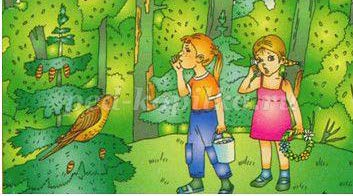 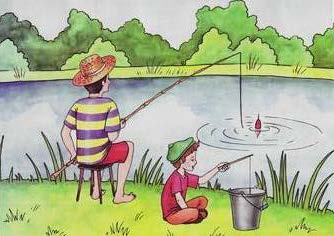 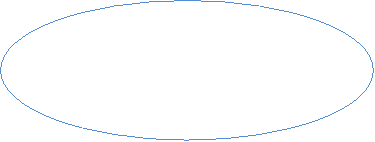 Оқиға неденбасталды?Əрі қарай неболды?Оқиға қалайаяқталды?[5]Балл қою кестесі455. Тоқсан бойынша жиынтық бағалауды өткізу ережелеріТоқсан бойынша жиынтық бағалау кезінде кабинетіңіздегі көмек ретінде қолдануға мүмкін болатын кез келген көрнекі құралдарды (диаграммалар, кестелер, постерлер, плакаттар немесе карталарды) жауып қойған дұрыс.Тоқсан бойынша жиынтық бағалау басталмас бұрын алғашқы бетінде жазылған нұсқау оқылып, білім алушыларға жұмыстың орындалу ұзақтығы хабарланады. Білім алушыларға жұмыс барысында бір-бірімен сөйлесулеріне болмайтындығы ескертіледі. Нұсқаулықпен таныстырып болғаннан кейін білім алушыларға тоқсан бойынша жиынтық бағалау басталғанға дейін түсінбеген сұрақтарын қоюға болатындығы туралы айтылады.Білім алушылардың жұмысты өздігінен орындап жатқандығына, жұмысты орындау барысында көмек беретін қосымша ресурстарды, мысалы: сөздіктер немесе калькуляторлар (спецификацияда	рұқсат	берілген	жағдайлардан	басқа	уақытта)	пайдалануларына мүмкіндіктерінің жоқ екендігіне көз жеткізіледі. Олардың жұмыс уақытында бір-біріне көмектесулеріне, көшіріп алуларына және сөйлесулеріне болмайтындығы ескертіледі.Білім алушыларға дұрыс емес жауапты өшіргішпен өшірудің орнына, қарындашпен сызып қою ұсынылады.Жұмыс барысында нұсқаулыққа немесе жұмыстың ұзақтығына қатысты білім алушылар тарапынан қойылған сұрақтарға жауап беруге болады. Жекелеген білім алушыларға көмек беруге негізделген кез келген ақпаратты оқуға, айтуға, өзгертіп айтуға немесе көрсетуге тыйым салынады.Тоқсандық жиынтық бағалаудың аяқталуына 5 минут уақыт қалғандығын үнемі хабарлап отыру қажет.Тоқсандық жиынтық бағалау аяқталғаннан кейін білім алушылардан жұмыстарын тоқтатып, қалам/қарындаштарын партаның үстіне қоюларын өтіну керек.6. Модерация және балл қоюБарлық мұғалімдер балл қою кестесінің бірдей нұсқасын қолданады. Модерация үдерісінде бірыңғай балл қою кестесінен ауытқушылықты болдырмау үшін жұмыс үлгілерін балл қою кестесіне сәйкес тексеру қажет.46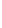 ɀɚɡɛɚɥɚɪԑɚɚɪɧɚɥԑɚɧɨɪɵɧТеруге 19.07.2017. берілді. Басуға 20.07.2017. қол қойылды. Пішімі 60х84/8. Кеңсе қағаз 80 гр/м2. Сандық басылыс. Шартты б. т.5,6. Таралымы 18 дана. Тапсырыс № 1574«Педагогикалық шеберлік орталығы» ЖМ типографиясында басылды. 010000, Астана қ., №31 көше, 37а үй. e-mail: info@cpm.kz.Бағалау критерийіТапсырма №ДескрипторБаллБағалау критерийіТапсырма №Білім алушыБаллМәтіннің мазмұны бойынша сұрақтарға жауап береді1бірінші сұрақтың жауабын анықтайды;1Мәтіннің мазмұны бойынша сұрақтарға жауап береді1екінші сұрақтың жауабын анықтайды;1Тірек сөздер арқылы тақырыпқа қатысты әңгіме құрастырады2сұрақтардың негізінде өзінің туған күнін сипаттап айтады;1Тірек сөздер арқылы тақырыпқа қатысты әңгіме құрастырады2тірек сөздерді орынды пайдаланады;1Тірек сөздер арқылы тақырыпқа қатысты әңгіме құрастырады2сөйлемнің құрылымын сақтайды;1Тірек сөздер арқылы тақырыпқа қатысты әңгіме құрастырады2сөйлеу барысында тілдік нормаларды сақтайды.1БарлығыБарлығыБарлығы6Бағалау критерийіТапсырмаДескрипторБаллБағалау критерийі№Білім алушыБаллМәтінге қатысты сұрақ қояды және жауап береді1бірінші сұраққа жауап жазады;1Мәтінге қатысты сұрақ қояды және жауап береді1екінші сұраққа жауап жазады;1Мәтінге қатысты сұрақ қояды және жауап береді1мәтіннің мазмұны бойынша сұрақ құрастырады;1«У» дыбысының дауысты және дауыссыз түрлерін ажыратады2«у» дыбысы бар сөздерді теріп жазады;1«У» дыбысының дауысты және дауыссыз түрлерін ажыратадыдауысты «у» дыбысын анықтайды;1«У» дыбысының дауысты және дауыссыз түрлерін ажыратадыдауыссыз «у» дыбысын анықтайды.1БарлығыБарлығыБарлығы6Сұрақ №ЖауапБаллҚосымша ақпарат1Білім алушының ықтимал жауабы: - Сенің отбасың қандай?- Менің отбасым үлкен- Отбасыңда неше адам бар?- Менің отбасымда төрт адам бар. Олар: әкем, шешем, мен және қарындасым.- Әкең қайда жұмыс істейді?- Әкем емханада дәрігер болып істейді. - Қарындасыңның аты кім?- Оның аты - Балнұр.1Білім алушының тақырыпқа сәйкес кез келген диалогы қабылданады.1Білім алушының ықтимал жауабы: - Сенің отбасың қандай?- Менің отбасым үлкен- Отбасыңда неше адам бар?- Менің отбасымда төрт адам бар. Олар: әкем, шешем, мен және қарындасым.- Әкең қайда жұмыс істейді?- Әкем емханада дәрігер болып істейді. - Қарындасыңның аты кім?- Оның аты - Балнұр.1Тақырыпқа сәйкес диалог құрастырады.1Білім алушының ықтимал жауабы: - Сенің отбасың қандай?- Менің отбасым үлкен- Отбасыңда неше адам бар?- Менің отбасымда төрт адам бар. Олар: әкем, шешем, мен және қарындасым.- Әкең қайда жұмыс істейді?- Әкем емханада дәрігер болып істейді. - Қарындасыңның аты кім?- Оның аты - Балнұр.1Сұхбаттасына сұрақ қояды.1Білім алушының ықтимал жауабы: - Сенің отбасың қандай?- Менің отбасым үлкен- Отбасыңда неше адам бар?- Менің отбасымда төрт адам бар. Олар: әкем, шешем, мен және қарындасым.- Әкең қайда жұмыс істейді?- Әкем емханада дәрігер болып істейді. - Қарындасыңның аты кім?- Оның аты - Балнұр.1Сұхбаттасының сұрағына сәйкес жауап береді.1Білім алушының ықтимал жауабы: - Сенің отбасың қандай?- Менің отбасым үлкен- Отбасыңда неше адам бар?- Менің отбасымда төрт адам бар. Олар: әкем, шешем, мен және қарындасым.- Әкең қайда жұмыс істейді?- Әкем емханада дәрігер болып істейді. - Қарындасыңның аты кім?- Оның аты - Балнұр.1Сөздер мен сөйлемдерді орынды қолданады.1Білім алушының ықтимал жауабы: - Сенің отбасың қандай?- Менің отбасым үлкен- Отбасыңда неше адам бар?- Менің отбасымда төрт адам бар. Олар: әкем, шешем, мен және қарындасым.- Әкең қайда жұмыс істейді?- Әкем емханада дәрігер болып істейді. - Қарындасыңның аты кім?- Оның аты - Балнұр.1Сөйлеу барысында тілдік нормаларды сақтайды.БарлығыБарлығы5Сұрақ №ЖауапБаллҚосымша ақпарат3қияр13Теңізге13қоюлана13тоғайдан13жидек1БарлығыБарлығы5Бағалау критерийіТапсырма №ДескрипторБаллБағалау критерийіТапсырма №Білім алушыБаллТақырып пен тірек сөздерге сүйеніп, мәтіннің мазмұнын болжайды1тақырып пен тірек сөздердің негізінде мәтіннің мазмұнын болжап айтады;1Тақырып бойынша диалогке қатысады2берілген тақырыпқа сәйкес диалог құрастырады;1Тақырып бойынша диалогке қатысады2тірек сөздерді орынды қолданады;1Тақырып бойынша диалогке қатысады2сұхбаттасына сұрақ қояды және жауап береді;1Тақырып бойынша диалогке қатысады2сөйлеу барысында тілдік нормаларды сақтайды.1БарлығыБарлығыБарлығы5Бағалау критерийіТапсырма №ДескрипторБаллБағалау критерийіТапсырма №Білім алушыБаллМәтіннің құрылымдық бөліктерін ажыратады1мәтіннің құрылымдық бөлігін анықтайды (басы);1Мәтіннің құрылымдық бөліктерін ажыратады1мәтіннің құрылымдық бөлігін анықтайды (ортасы);1Мәтіннің құрылымдық бөліктерін ажыратады1мәтіннің құрылымдық бөлігін анықтайды (соңы);1Сұрақ қою арқылы мәтіннің түрін анықтайды1мәтінге сұрақ қояды;1Сұрақ қою арқылы мәтіннің түрін анықтайды1мәтіннің түрін анықтайды;1Сөйлем түрлерін ажыратады, тиісті тыныс белгілерді қояды2тиісті тыныс белгісін қоя отырып, хабарлы сөйлем құрастырып жазады;1Сөйлем түрлерін ажыратады, тиісті тыныс белгілерді қояды2тиісті тыныс белгісін қоя отырып, сұраулы сөйлем құрастырып жазады;1Сөйлем түрлерін ажыратады, тиісті тыныс белгілерді қояды2тиісті тыныс белгісін қоя отырып, лепті сөйлем құрастырып жазады.1БарлығыБарлығыБарлығы8Тапсырма №ЖауапБаллҚосымша ақпарат1Ұл, қыз, әжей1Екі кейіпкерден кем болмаған жағдайда 1балл беріледі.1Әжейге ұл бала көмектесті/ұл бала көмектесті/ұл бала/ұл1Сұрақтың мазмұнына сәйкес басқа да дұрыс жауаптар қабылданады.1Досы өз әжесіне көмектесіп жатыр деп ойлады/ өз әжесіне көмектесті деп ойлады/әжесіне көмектесті деп ойлады1Сұрақтың мазмұнына сәйкес басқа да дұрыс жауаптар қабылданады.1Білім алушының ықтимал жауабы: Маған ұл баланың ісі ұнады. Себебі ол өзітанымайтын әжейге көмектесті/Ұл бала ұнады. Себебі ол құлап қалған әжейге көмектесті.1Сұрақтың мазмұнына сәйкес басқа да дұрыс жауаптар қабылданады.1Білім алушының ықтимал жауабы: Үлкендерге көмектесу керек/ өзімшіл болмау керек/1Сұрақтың мазмұнына сәйкес басқа да дұрыс жауаптар қабылданады.БарлығыБарлығы5Бағалау критерийіТапсырма №ДескрипторБаллБағалау критерийіТапсырма №Білім алушыБаллТақырып пен тірек сөздер бойынша мәтіннің мазмұнын болжайды1тақырып пен тірек сөздерге сүйеніп, мәтіннің мазмұнын болжайды;1Тақырып бойынша диалогке қатысады2тақырыпқа сай диалог құрастырады;1Тақырып бойынша диалогке қатысады2берілген тақырып бойынша сұрақтар қояды;1Тақырып бойынша диалогке қатысады2сұхбаттасының қойған сұрақтарына жауап береді;1Тақырып бойынша диалогке қатысады2тірек сөздерді орынды қолданады;1Тақырып бойынша диалогке қатысады2сөйлеу барысында тілдік нормаларды сақтайды.1БарлығыБарлығыБарлығы6ҰқсастығыАйырмашылығыБағалау критерийіТапсырма №ДескрипторБаллБағалау критерийіТапсырма №Білім алушыБаллСалыстыру арқылы мәтіндердің ұқсастығы мен айырмашылығын анықтайды1мәтіндердің ұқсастығын анықтайды;1Салыстыру арқылы мәтіндердің ұқсастығы мен айырмашылығын анықтайды1мәтіндердің айырмашылығын анықтайды;1Сөз құрамына талдайды2сөздің түбірін және жұрнағын анықтайды;1Сөз құрамына талдайды2сөздің түбірін және жалғауын анықтайды;1Сөйлемдегі орфографиялық және пунктуациялық қателерді анықтап, түзетеді3бірінші сөйлемдегі орфографиялық қатені анықтайды және түзетеді;1Сөйлемдегі орфографиялық және пунктуациялық қателерді анықтап, түзетеді3екінші сөйлемдегі орфографиялық қатені анықтайды және түзетеді;1Сөйлемдегі орфографиялық және пунктуациялық қателерді анықтап, түзетеді3үшінші сөйлемдегі пунктуациялық қатені анықтайды және түзетеді;1БарлығыБарлығыБарлығы7Тапсырма №ЖауапБаллҚосымша ақпарат1Білім алушының ықтимал жауабы:Әрбір	адам	спортпен айналысу       керек.       Өйткені спортпен үнемі айналысқан адамның дені сау, көңіл күйі көтеріңкі болады. Денсаулығы жақсарады.                 Спорттық ойындардың түрлері өте көп: футбол, баскетбол, волейбол т.б.         Біз         отбасымызбен спортпен              айналысамыз. Достарымды	да	спортпен айналысуға шақырамын.5Тақырыпқа сәйкес болатын кез келген мәтін қабылданады.1Білім алушының ықтимал жауабы:Әрбір	адам	спортпен айналысу       керек.       Өйткені спортпен үнемі айналысқан адамның дені сау, көңіл күйі көтеріңкі болады. Денсаулығы жақсарады.                 Спорттық ойындардың түрлері өте көп: футбол, баскетбол, волейбол т.б.         Біз         отбасымызбен спортпен              айналысамыз. Достарымды	да	спортпен айналысуға шақырамын.5Тақырыпқа сәйкес жүйелі	әңгіме құрастырады – 1 балл.Мәтіннің құрылымдық бөліктерін (басы,	негізгі	бөлім,	соңы) сақтайды – 1 балл.Тірек сөздерді орынды қолданады – 1 балл.Сөйлемдердің	құрылымын сақтайды – 1 балл.Сөйлеу	барысында	тілдік нормаларды сақтайды – 1 балл.БарлығыБарлығы5Тапсырма №ЖауапБаллҚосымша ақпарат2өзара көмек12В12Білім алушының ықтимал жауабы:Асарға қандай мақсатпен шақырады?/Үй иесі не дайындайды?/Асарға қандай жағдайда шақырады?1Мәтін мазмұнына сәйкес басқа да сұрақтар қабылданады2көне – жаңа12ауыр – жеңіл1БарлығыБарлығы5Тапсырма №ЖауапБаллҚосымша ақпарат3Білім алушының ықтимал жауабы:Саматқа әкесі доп сатып әперді. Самат қатты қуанды. Добын алып балалардың қасына келді. Олар доппен футбол ойнады. Ойын қызықты болды.1Мәтіннің мазмұнын жоспарға сәйкес жазады.3Білім алушының ықтимал жауабы:Саматқа әкесі доп сатып әперді. Самат қатты қуанды. Добын алып балалардың қасына келді. Олар доппен футбол ойнады. Ойын қызықты болды.1Мәтіннің мазмұнын III жақта жазады.3Білім алушының ықтимал жауабы:Саматқа әкесі доп сатып әперді. Самат қатты қуанды. Добын алып балалардың қасына келді. Олар доппен футбол ойнады. Ойын қызықты болды.1Мәтіннің	құрылымдық	бөліктерін сақтайды.3Білім алушының ықтимал жауабы:Саматқа әкесі доп сатып әперді. Самат қатты қуанды. Добын алып балалардың қасына келді. Олар доппен футбол ойнады. Ойын қызықты болды.1Орфографиялық	нормаларды сақтап жазады (3 қатеден артық емес).3Білім алушының ықтимал жауабы:Саматқа әкесі доп сатып әперді. Самат қатты қуанды. Добын алып балалардың қасына келді. Олар доппен футбол ойнады. Ойын қызықты болды.1Пунктуациялық	нормаларды	сақтап жазады (3 белгіден артық емес).БарлығыБарлығы5Бағалау критерийіТапсырма №ДескрипторБаллБағалау критерийіТапсырма №Білім алушыБаллТақырып пен тірек сөздерге сүйеніп, мәтіннің мазмұнын болжайды1тірек сөздердің негізінде мәтіннің не туралы екенін болжап айтады;1Тақырыпқа сәйкес әңгіме құрастырады2тақырыпқа сәйкес жүйелі әңгіме құрастырып айтады;1Тақырыпқа сәйкес әңгіме құрастырады2мәтіннің құрылымдық бөліктерін (басы, негізгі бөлім, соңы) сақтайды;1Тақырыпқа сәйкес әңгіме құрастырады2тірек сөздерді орынды қолданады;1Тақырыпқа сәйкес әңгіме құрастырады2сөйлемдегі сөздердің орын тәртібін сақтайды.1БарлығыБарлығыБарлығы5МәтінСұрағыМәтіннің түрі1-мәтін2-мәтінБағалау критерийіТапсырма №ДескрипторБаллБағалау критерийіТапсырма №Білім алушыБаллСұрақ қою арқылы мәтіннің	түрін, құрылымын анықтайды1сұрақ қою арқылы әңгімелеу мәтінін анықтайды;1Сұрақ қою арқылы мәтіннің	түрін, құрылымын анықтайды1сұрақ қою арқылы пайымдау мәтінін анықтайды;1Сурет бойынша мәтін құрастырып жазады2сурет бойынша сипаттау мәтінін құрастырып жазады;1Сурет бойынша мәтін құрастырып жазады2сын есімдерді орынды қолданады;1Сурет бойынша мәтін құрастырып жазады2мәтіннің құрылымдық бөліктерін сақтайды;1Сурет бойынша мәтін құрастырып жазады2сөйлемдерді сауатты жазады.1БарлығыБарлығыБарлығы6Тапсырма №ЖауапБаллҚосымша ақпарат1Білім алушының ықтимал жауабы:Көктемде	жыл	құстары ұшып	келеді.     Адамдар оларды       қуана       қарсы алады. Балалар құстарға арнап        ұя,        жемсауыт жасайды. Оны ағаштың бұтағына       іледі.       Олар құстарға             қамқорлық жасап,        жем        шашып тұрады.5Тақырыпқа сәйкес болатын кез келген мәтін қабылданады.1Білім алушының ықтимал жауабы:Көктемде	жыл	құстары ұшып	келеді.     Адамдар оларды       қуана       қарсы алады. Балалар құстарға арнап        ұя,        жемсауыт жасайды. Оны ағаштың бұтағына       іледі.       Олар құстарға             қамқорлық жасап,        жем        шашып тұрады.5Тақырыпқа сәйкес жүйелі	әңгіме құрастырады – 1 балл.Мәтіннің	құрылымдық	бөліктерін (басы, негізгі бөлім, соңы) сақтайды – 1 балл.Тірек сөздерді орынды қолданады – 1 балл.Сөйлемдердің құрылымын сақтайды – 1 балл.Сөйлеу барысында тілдік нормаларды сақтайды – 1 балл.БарлығыБарлығы5Тапсырма №ЖауапБаллҚосымша ақпарат2Білім алушының ықтимал жауабы: Аулаға қарағай көшетін отырғызады/ аулаға ағаш егеді/қарағай отырғызады/ағаш отырғызады.1Сұрақтың мазмұнына сәйкес басқа да дұрыс жауаптар қабылданады.2Жеті жаста / жетіде12Бабалар еккен шынарды балалар саялайды.12жас12жап-жасыл1БарлығыБарлығы5Тапсырма №ЖауапБаллҚосымша ақпарат3Білім алушының ықтимал жауабы:1-сурет бойынша:Жазда әкем екеуміз балық аулауға бардық. Әкем өзенге қармақ салды.Ол бес балық ұстады. Балықтарды шелекке салып қойды. Мен өз қармағыммен шелектегі балықтарды аулауға кірістім. Әкем менің ісіме қарап, күлді. Біздің демалысымыз жақсы өтті.2-сурет бойынша:Қыздар орманға жидек теруге келді. Маржан мен Ғалия жидегі көп жерге кездесті. Айқайлап басқа қыздарды шақырды. Олар жидек терді. Гүлден тәж жасады. Үйлеріне көңілді оралды.5Суреттің мазмұнына сәйкес болатын кез келген мәтін қабылданады.Мәтіннің мазмұны тақырыпқа сәйкес келеді – 1 балл.Мәтіннің құрылымдық бөліктерін (басы, негізгі бөлімі, соңы) сақтайды – 1 балл. Орфографиялық нормаларды сақтайды (3 қатеден артық емес) – 1 балл.Пунктуациялық нормаларды сақтайды (3 белгіден артық емес) – 1 балл.Каллиграфиялық нормаларды сақтайды – 1 балл қойылады.БарлығыБарлығы5